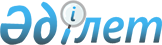 Об утверждении Правил субсидирования развития семеноводства
					
			Утративший силу
			
			
		
					Приказ Министра сельского хозяйства Республики Казахстан от 12 декабря 2014 года № 4-2/664. Зарегистрирован в Министерстве юстиции Республики Казахстан 6 февраля 2015 года № 10190. Утратил силу приказом Министра сельского хозяйства Республики Казахстан от 25 мая 2020 года № 181
      Сноска. Утратил силу приказом Министра сельского хозяйства РК от 25.05.2020 № 181 (вводится в действие по истечении десяти календарных дней после дня его первого официального опубликования).
      В соответствии с пунктом 5 статьи 35 Бюджетного кодекса Республики Казахстан от 4 декабря 2008 года, подпунктом 8-3) пункта 1 статьи 6 Закона Республики Казахстан от 8 февраля 2003 года "О семеноводстве" и подпунктом 41) пункта 1 статьи 6 Закона Республики Казахстан от 8 июля 2005 года "О государственном регулировании развития агропромышленного комплекса и сельских территорий" ПРИКАЗЫВАЮ:
      1. Утвердить прилагаемые Правила субсидирования развития семеноводства.
      2. Департаменту производства и переработки растениеводческой продукции Министерства сельского хозяйства Республики Казахстан в установленном законодательством порядке обеспечить:
      1) государственную регистрацию настоящего приказа в Министерстве юстиции Республики Казахстан;
      2) в течение десяти календарных дней после государственной регистрации настоящего приказа его направление на официальное опубликование в периодических печатных изданиях и в информационно-правовой системе "Әділет";
      3) размещение настоящего приказа на интернет-ресурсе Министерства сельского хозяйства Республики Казахстан.
      Сноска. Пункт 2 с изменением, внесенным приказом Министра сельского хозяйства РК от 26.10.2015 № 18-03/947 (вводится в действие по истечении десяти календарных дней после дня его первого официального опубликования).


      3. Настоящий приказ вводится в действие по истечении десяти календарных дней после дня его первого официального опубликования.
      "СОГЛАСОВАН"   
      Министр финансов   
      Республики Казахстан   
      ______________ Б. Султанов   
      24 декабря 2014 года
      "СОГЛАСОВАН"   
      Министр национальной экономики   
      Республики Казахстан   
      ______________ Е. Досаев   
      30 декабря 2014 года Правила субсидирования развития семеноводства
      Сноска. Правила в редакции приказа Заместителя Премьер-Министра РК - Министра сельского хозяйства РК от 18.10.2018 № 427 (вводится в действие с 01.01.2019). Глава 1. Общие положения
      1. Настоящие Правила субсидирования развития семеноводства (далее – Правила) определяют порядок субсидирования развития семеноводства за счет и в пределах средств, предусмотренных в местном бюджете на соответствующий финансовый год (далее – субсидии).
      2. В настоящих Правилах используются следующие понятия:
      1) норма семян первой репродукции (далее – норма) – объем семян первой репродукции сельскохозяйственной культуры, установленный расчетным путем с учетом нормы высева, урожайности семян и посевной площади сельскохозяйственной культуры, необходимый для сортообновления с целью завершения посева семенами не ниже третьей репродукции;
      2) семена гибридов первого поколения – семена кукурузы, сахарной свеклы, рапса, подсолнечника или хлопчатника, полученные от скрещивания генетически различающихся родительских форм и форм, превосходящих вследствие гетерозиса лучшую родительскую форму по урожайности или иным показателям;
      3) лицевой счет – совокупность записей, содержащихся в электронном реестре заявок на субсидирование, позволяющих идентифицировать зарегистрированное лицо с целью регистрации заявок (переводных заявок) на субсидирование и учета операций по ним;
      4) поставщик услуг – лицо, обеспечивающее доступ к информационной системе субсидирования и ее сопровождение, которое определяется Управлением по инвестициям и развитию предпринимательства города Астаны или управлением сельского хозяйства местного исполнительного органа областей, городов республиканского значения, районов и городов областного значения (далее – Управление) в соответствии с законодательством Республики Казахстан;
      5) переводная заявка – электронная заявка на получение субсидий элитно-семеноводческим хозяйством (далее – элитсемхоз), семеноводческим хозяйством (далее – семхоз) или реализатором семян (далее – реализатор) за приобретенные сельскохозяйственным товаропроизводителем (далее – сельхозтоваропроизводитель) или сельскохозяйственным кооперативом (далее – сельхозкооператив) семена гибридов первого поколения кукурузы, сахарной свеклы, рапса, подсолнечника или хлопчатника (далее – семена гибридов первого поколения), семена хлопчатника первой и второй репродукции (далее – семена хлопчатника) и (или) элитные саженцы плодово-ягодных культур и винограда (далее – элитные саженцы) по удешевленной стоимости;
      6) заявка – электронная заявка на получение субсидий элитсемхозом, семхозом, реализатором за отпущенные элитные семена и (или) семена первой репродукции по норме, сельхозтоваропроизводителем или сельхозкооперативом – за приобретенные по полной стоимости семена гибридов первого поколения, семена хлопчатника и (или) элитные саженцы;
      7) субсидируемые семена – элитные семена или семена первой репродукции по норме, которые были отпущены элитсемхозом, семхозом или реализатором сельхозтоваропроизводителю (сельхозкооперативу), семена гибридов первого поколения, семена хлопчатника или элитные саженцы, которые были приобретены у элитсемхоза, семхоза или реализатора сельхозтоваропроизводителем (сельхозкооперативом);
      8) электронный реестр заявок на субсидирование (далее – реестр) – совокупность сведений о заявках на субсидирование агропромышленного комплекса, а также о заемщиках, финансовых институтах, и иные сведения, отраженные в информационной системе субсидирования;
      9) информационная система субсидирования – организационно-упорядоченная совокупность информационно-коммуникационных технологий, обслуживающего персонала и технической документации, предназначенная для оказания услуг по выполнению процессов субсидирования, предоставляющая возможность регистрации заявки (переводной заявки) на получение субсидий, а также ее обработки посредством автоматической проверки заявки (переводной заявки) на соответствие условиям субсидирования;
      10) веб-портал информационной системы субсидирования – интернет-ресурс, размещенный в сети Интернет, предоставляющий доступ к информационной системе субсидирования;
      11) электронная карта поля – информация о поле, расположенном на земельном участке сельскохозяйственного назначения, включающая координаты поворотных точек, информацию о севооборотах за последние два года и данные со спутников дистанционного зондирования земли;
      12) электронная цифровая подпись (далее – ЭЦП) – набор электронных цифровых символов, созданный средствами электронной цифровой подписи и подтверждающий достоверность электронного документа, его принадлежность и неизменность содержания.
      3. Нормы и предельные цены субсидируемых семян разрабатываются по форме, согласно приложению 1 к настоящим Правилам, и с приложением расчетов в разрезе сельскохозяйственных культур по районам (городам республиканского и областного значения) и документов, подтверждающих сложившиеся рыночные цены на соответствующие виды субсидируемых семян, предоставляются на рассмотрение в Министерство сельского хозяйства Республики Казахстан (далее – Министерство) до 10 января соответствующего года, сопроводительным письмом за подписью акима области (города республиканского значения), в случае его отсутствия – за подписью лица, исполняющего его обязанности.
      При этом нормы не должны отличаться более чем в 2 раза (в большую или меньшую сторону) от рекомендуемых норм элитных семян и семян первой репродукции, указанных в приложении 2 к настоящим Правилам, и должны быть рассчитаны по всем сельскохозяйственным культурам в соответствии с прогнозной структурой посевных площадей сельскохозяйственных культур под урожай соответствующего года.
      4. При положительном результате рассмотрения Министерство возвращает соответствующим сопроводительным письмом нормы и предельные цены субсидируемых семян не позднее 15 января соответствующего года.
      При отрицательном результате Министерство письменно возвращает нормы и предельные цены субсидируемых семян с мотивированным отказом в одобрении не позднее 15 января соответствующего года.
      5. Доработанные нормы и предельные цены субсидируемых семян предоставляются сопроводительным письмом за подписью акима области (города республиканского значения), в случае его отсутствия – за подписью лица, исполняющего его обязанности, на повторное рассмотрение в Министерство не позднее 20 января соответствующего года.
      Министерство возвращает соответствующим сопроводительным письмом одобренные нормы и предельные цены субсидируемых семян не позднее 25 января соответствующего года.
      6. Нормы и предельные цены субсидируемых семян утверждаются постановлением местного исполнительного органа области (города республиканского значения) (далее – постановление акимата).
      Внесение изменений и (или) дополнений в нормы и предельные цены субсидируемых семян осуществляется в порядке, предусмотренном пунктами 3, 4 и 5 настоящих Правил.
      7. Сельхозтоваропроизводитель (сельхозкооператив) получает элитные семена и (или) семена первой репродукции по норме у элитсемхоза, семхоза или реализатора.
      8. Сельхозтоваропроизводитель (сельхозкооператив) заключает договор о полученных элитных семенах и (или) семенах первой репродукции со специализированной организацией, определенной постановлением Правительства Республики Казахстан от 7 июля 2006 года № 645 (далее – специализированная организация) по форме, согласно приложению 3 к настоящим Правилам.
      9. Управление размещает в информационной системе субсидирования нормы и предельные цены субсидируемых семян в течение трех рабочих дней после государственной регистрации постановления акимата.
      10. Управление в течение трех рабочих дней после утверждения индивидуального помесячного плана финансирования по субсидированию семеноводства (далее – План финансирования) размещает его на соответствующем интернет-ресурсе и в информационной системе субсидирования. Глава 2. Получатели субсидий
      11. Субсидии предназначаются для:
      1) полного возмещения затрат элитсемхозов (семхозов, реализаторов) за фактически отпущенные сельхозтоваропроизводителю (сельхозкооперативу) элитные семена и (или) семена первой репродукции по норме;
      2) частичного (50 %) возмещения затрат сельхозтоваропроизводителей (сельхозкооперативов) за фактически приобретенные семена гибридов первого поколения и (или) семена хлопчатника, а также элитные саженцы, приобретенные в 4 (четвертом) квартале предыдущего года или в текущем году. Глава 3. Условия получения субсидий
      12. Субсидии, указанные в подпункте 1) пункта 11 настоящих Правил, выплачиваются при подаче элитсемхозом (семхозом, реализатором) заявки на получение субсидий за фактически отпущенные по норме элитные семена и (или) семена первой репродукции по форме, согласно приложению 4 к настоящим Правилам, посредством веб-портала "электронного правительства".
      13. Субсидии, указанные в подпункте 2) пункта 11 настоящих Правил, выплачиваются при подаче сельхозтоваропроизводителем (сельхозкооперативом) заявки на получение субсидий за фактически приобретенные по полной стоимости у элитно-семеноводческого хозяйства (семеноводческого хозяйства, реализатора семян) семена гибридов первого поколения (семена хлопчатника первой или второй репродукции, элитные саженцы плодово-ягодных культур и винограда) по форме, согласно приложению 5 к настоящим Правилам, посредством веб-портала "электронного правительства".
      При приобретении семян гибридов первого поколения, семян хлопчатника и (или) элитных саженцев по удешевленной стоимости у элитсемхоза (семхоза, реализатора) на основании договора сельхозтоваропроизводитель (сельхозкооператив) подает переводную заявку об оплате причитающихся ему субсидий по форме, согласно приложению 6 к настоящим Правилам, посредством веб-портала "электронного правительства".
      В таком случае субсидия выплачивается элитсемхозу (семхозу, реализатору) при условии внесения элитсемхозом (семхозом, реализатором) не позднее пятнадцати календарных дней в переводную заявку сведений по фактически реализованным семенам гибридов первого поколения, семенам хлопчатника и (или) элитным саженцам в соответствии пунктом 24 настоящих Правил.
      В случае невнесения в установленный срок элитсемхозом (семхозом, реализатором) сведений в переводную заявку по фактически реализованным семенам гибридов первого поколения, семенам хлопчатника и (или) элитным саженцам сельхозтоваропроизводитель (сельхозкооператив) вправе повторно подать переводную заявку.
      14. Информационное взаимодействие веб-портала "электронного правительства" и информационной системы субсидирования осуществляется в соответствии с законодательством Республики Казахстан в области информатизации. 
      15. Субсидии выплачиваются при соблюдении следующих условий:
      1) регистрации поданной элитсемхозом (семхозом, реализатором), сельхозтоваропроизводителем (сельхозкооперативом) заявки (переводной заявки) в информационной системе субсидирования;
      2) наличии в информационной системе субсидирования лицевого счета элитсемхоза, семхоза, реализатора, сельхозтоваропроизводителя, сельхозкооператива, данные которого подтверждены в результате информационного взаимодействия информационной системы субсидирования с государственными базами данных "Юридические лица" или "Физические лица"; 
      3) подтверждении затрат элитсемхоза (семхоза, реализатора) за отпущенные элитные семена и (или) семена первой репродукции по норме и за приобретенные сельхозтоваропроизводителем и (или) сельхозкооперативом семена гибридов первого поколения, семена хлопчатника и (или) элитные саженцы в результате информационного взаимодействия информационной системы субсидирования и системы по приему и обработке электронных счетов-фактур.
      При этом не допускается отзыв, аннулирование и корректировка электронных счетов-фактур для получения субсидий.
      При приобретении сельхозтоваропроизводителем (сельхозкооперативом) семян гибридов первого поколения, семян хлопчатника и (или) элитных саженцев напрямую у иностранного производителя семян гибридов первого поколения, семян хлопчатника и (или) элитных саженцев, не использующего информационную систему электронных счетов-фактур, затраты на приобретение семян гибридов первого поколения, семян хлопчатника и (или) элитных саженцев подтверждаются сведениями из таможенной декларации на товары (для сельхозтоваропроизводителя (сельхозкооператива), который приобрел семена гибридов первого поколения, семена хлопчатника и (или) элитные саженцы из стран, не входящих в Евразийский экономический союз) или сведениями документа, выданного органом государственных доходов, подтверждающего, что товар ввезен из государств-членов Евразийского экономического союза;
      4) наличии у сельхозтоваропроизводителя (сельхозкооператива) земельных участков сельскохозяйственного назначения соответствующей площади на праве землепользования и (или) частной собственности, подтвержденных в результате информационного взаимодействия информационной системы субсидирования с автоматизированной информационной системой государственного земельного кадастра и государственной базой данных "Регистр недвижимости".
      В случае отсутствия на праве землепользования и (или) частной собственности земельных участков сельскохозяйственного назначения у сельхозкооператива, сельхозкооператив подает заявку (переводную заявку) на получение субсидий с указанием сведений о сельхозтоваропроизводителях, являющихся членами сельхозкооператива. При этом получателями субсидий будут являться сельхозтоваропроизводители.
      Сельхозкооператив, имеющий на праве землепользования и (или) частной собственности земельные участки, подает заявку (переводную заявку) на получение субсидий с учетом собственных земельных участков, а также земельных участков членов сельхозкооператива. При этом получателями субсидий будут являться соответственно сельхозкооператив и сельхозтоваропроизводители;
      5) регистрации в информационной системе субсидирования электронных карт полей на всю площадь пашни земельных участков, принадлежащих сельхозтоваропроизводителю (сельхозкооперативу) на праве землепользования и (или) частной собственности. Глава 4. Порядок расчета субсидий
      16. Субсидии, указанные в подпункте 1) пункта 11 настоящих Правил, рассчитываются в пределах норм, утвержденных постановлением акимата согласно пункту 6 настоящих Правил.
      При отпуске элитных семян субсидия рассчитывается с учетом нормы и предельной цены семян первой репродукции. Разницу стоимости элитных семян и семян первой репродукции оплачивает сельхозтоваропроизводитель (сельхозкооператив).
      Субсидия рассчитывается по каждой заявленной культуре по формуле: 
      С = Н х П х Ц;
      где:
      С – сумма причитающихся субсидий, тенге за килограмм;
      Н – норма, утвержденная постановлением акимата, килограмм на гектар;
      П – площадь сельскохозяйственной культуры у сельхозтоваропроизводителя (сельхозкооператива), гектар;
      Ц – цена отпущенных семян, тенге за килограмм.
      При этом для расчета применяется либо фактическая цена отпущенных семян первой репродукции, либо предельная цена семян первой репродукции, утвержденная постановлением акимата.
      В случае если фактическая цена отпущенных семян ниже предельной цены, расчет субсидий производится от фактической цены реализации семян.
      В случае если фактическая цена отпущенных семян выше предельной цены, расчет субсидий производится от предельной цены.
      В случае отпуска элитных семян и (или) семян первой репродукции сельхозтоваропроизводителю (сельхозкооперативу) другой области субсидии рассчитываются по норме и предельной цене субсидируемых семян, установленным Управлением, на территории которой расположены посевные площади сельхозтоваропроизводителя (сельхозкооператива).
      17. Субсидии, указанные в подпункте 2) пункта 11 настоящих Правил, рассчитываются по формуле:
      С = НВ х П х (Ц х К);
      где:
      С – сумма причитающихся субсидий, тенге за килограмм (штук);
      НВ – норма высева (количество), килограмм (штук) на гектар;
      П – площадь сельскохозяйственной культуры у сельхозтоваропроизводителя (сельхозкооператива), гектар;
      Ц – цена приобретения семян гибридов первого поколения (семян хлопчатника, элитных саженцев), тенге за килограмм (штук).
      При этом для расчета применяется либо фактическая цена приобретения семян гибридов первого поколения (семян хлопчатника, элитных саженцев), либо предельная цена семян гибридов первого поколения (семян хлопчатника, элитных саженцев), утвержденная постановлением акимата.
      В случае подачи сельхозтоваропроизводителем (сельхозкооперативом) заявки на семена гибридов первого поколения (семена хлопчатника, элитные саженцы), фактическая цена которых ниже предельной цены, расчет субсидий производится от фактической цены.
      В случае подачи сельхозтоваропроизводителем (сельхозкооперативом) заявки на семена гибридов первого поколения (семена хлопчатника, элитные саженцы), фактическая цена которых выше предельной цены, расчет субсидий производится от предельной цены.
      При приобретении сельхозтоваропроизводителем (сельхозкооперативом) семян гибридов первого поколения (семян хлопчатника, элитных саженцев) в другой области субсидии рассчитываются по предельной цене субсидируемых семян, установленной Управлением, на территории которой расположены посевные площади сельхозтоваропроизводителя (сельхозкооператива);
      К – коэффициент, равный 0,5 (с учетом размера субсидии 50 %).
      18. В стоимости субсидируемых семян учитываются расходы по упаковке, маркировке, транспортные расходы до пункта назначения (отпуска) в соответствующем регионе республики, без учета налога на добавленную стоимость. Глава 5. Порядок выплаты субсидий
      19. Прием заявок (переводных заявок) осуществляется по месту нахождения земельного участка с 1 февраля до 1 декабря соответствующего года.
      20. Для предоставления доступа к данным реестра (далее – Личный кабинет):
      1) элитсемхозы, семхозы, реализаторы, сельхозтоваропроизводители, сельхозкооперативы должны обладать ЭЦП;
      2) Управление и Министерство ежегодно направляют поставщику услуг актуализированные списки работников, обладающих ЭЦП.
      Доступ к информационной системе субсидирования предоставляется Министерству и специализированной организации в онлайн-режиме на безвозмездной основе.
      21. Для регистрации в Личном кабинете элитсемхозом, семхозом, реализатором, сельхозтоваропроизводителем, сельхозкооперативом указываются следующие сведения:
      1) для физических лиц и индивидуальных предпринимателей: индивидуальный идентификационный номер (далее – ИИН), фамилия, имя и отчество (при его наличии);
      2) для юридических лиц и индивидуальных предпринимателей, в форме совместного предпринимательства: бизнес-идентификационный номер (далее – БИН) (в том числе иностранного юридического лица), БИН филиала или представительства иностранного юридического лица – в случае отсутствия БИН у юридического лица, полное наименование, фамилия, имя и отчество (при его наличии) и ИИН первого руководителя или лица, уполномоченного на регистрацию в Личном кабинете;
      3) контактные данные (почтовый адрес, телефон, адрес электронной почты);
      4) реквизиты текущего счета банка второго уровня или национального оператора почты.
      При изменении вышеуказанных данных элитсемхоз, семхоз, реализатор, сельхозтоваропроизводитель, сельхозкооператив в течение одного рабочего дня изменяет данные лицевого счета, внесенные в Личный кабинет.
      22. Формирование и регистрация заявки (переводной заявки) производится в Личном кабинете в следующем порядке:
      1) формируется заявка с внесением в нее сведений, необходимых для проверки информационной системой субсидирования требований подпунктов 3), 4) и 5) пункта 15 настоящих Правил, либо переводная заявка с внесением в нее сведений, необходимых для проверки информационной системой субсидирования требований подпунктов 4) и 5) пункта 15 настоящих Правил;
      2) заявка (переводная заявка) регистрируется в информационной системе субсидирования путем ее подписания ЭЦП элитсемхоза, семхоза, реализатора, сельхозтоваропроизводителя, сельхозкооператива и становится доступной в Личном кабинете Управления. На электронный адрес Управления направляется электронное извещение о поступлении на рассмотрение заявки (переводной заявки).
      23. В случае если до момента формирования Управлением платежных поручений выявлено наличие несоответствия данных в зарегистрированной заявке, элитсемхоз, семхоз, реализатор, сельхозтоваропроизводитель, сельхозкооператив вправе отозвать заявку (переводную заявку) с указанием причины отзыва.
      24. Управление в течение одного рабочего дня с момента регистрации заявки (переводной заявки) подтверждает ее принятие путем подписания с использованием ЭЦП соответствующего уведомления. Данное уведомление становится доступным в Личном кабинете элитсемхоза, семхоза, реализатора, сельхозтоваропроизводителя, сельхозкооператива в информационной системе субсидирования в случае самостоятельной регистрации.
      При этом уведомление о принятии переводной заявки становится доступным в Личном кабинете элитсемхоза (семхоза, реализатора). Элитсемхоз (семхоз, реализатор) для выполнения требований подпункта 3) пункта 15 настоящих Правил вносит в реестр сведения по фактически реализованным семенам гибридов первого поколения (семенам хлопчатника, элитным саженцам).
      В случае несвоевременного внесения элитсемхозом (семхозом, реализатором) сведений по фактически реализованным семенам гибридов первого поколения, семенам хлопчатника и (или) элитным саженцам в переводную заявку в срок, установленный подпунктом 3) пункта 15 настоящих Правил, переводная заявка аннулируется. При этом, в Личном кабинете сельхозтоваропроизводителя (сельхозкооператива) становится доступным уведомление об аннулировании переводной заявки.
      25. Отказ в предоставлении субсидии осуществляется в соответствии с пунктом 2 статьи 19-1 Закона Республики Казахстан от 15 апреля 2013 года "О государственных услугах".
      26. Управление в соответствии с Планом финансирования формирует в информационной системе субсидирования платежные поручения на выплату субсидий, загружаемые в информационную систему "Казначейство-Клиент", в течение двух рабочих дней:
      после подтверждения Управлением принятия заявки согласно пункту 24 настоящих Правил;
      после внесения элитсемхозом (семхозом, реализатором) в реестр сведений по фактически реализованным семенам гибридов первого поколения (семенам хлопчатника, элитным саженцам) согласно требованиям подпункта 3) пункта 15 настоящих Правил.
      По заявкам (переводным заявкам), в которых объем субсидий превышает объем бюджетных средств, предусмотренный в Плане финансирования на соответствующий месяц, выплата субсидий осуществляется в следующем месяце в порядке очередности с момента подачи заявки.
      27. В случае полного освоения бюджетных средств, предусмотренных в местном бюджете на соответствующий финансовый год, и отсутствия дополнительных средств, прием заявок прекращается. Нормы и предельные цены субсидируемых семян
по ________________________ области
      Примечание:
      * указываются все сельскохозяйственные культуры в соответствии с прогнозируемой структурой посевных площадей;
      ** предельные цены субсидируемых семян устанавливаются в соответствии с документами, подтверждающими сложившиеся рыночные цены на соответствующие виды субсидируемых семян. Рекомендуемые нормы элитных семян и семян первой репродукции
      Примечание:
      * при расчете нормы учтен страховой фонд (30 %);
      ** с учетом того, что минимальный период выращивания многолетних злаковых трав – 10 лет, многолетних бобовых трав – 5 лет, требуется ежегодное сортообновление в размере 1/10 части (10 %) для многолетних злаковых трав и 1/5 части (20 %) для многолетних бобовых трав. Типовой договор о полученных элитных семенах и (или) семенах первой репродукции
№ _____ "__" ______________ 20___ год
      ______________________________________________________________________________,
             (наименование сельскохозяйственного товаропроизводителя
                   (сельскохозяйственного кооператива)
именуемое в дальнейшем "СХТП", в лице ____________, с одной стороны,
специализированная организация _________________________________________________,
                   (наименование специализированной организации)
определенная постановлением Правительства Республики Казахстан от 7 июля 2006 года № 645,
именуемый в дальнейшем "Специализированная  организация", в лице ______________, со второй стороны,
совместно именуемые "Стороны", подписали настоящий Договор о полученных элитных
семенах и (или) семенах первой репродукции по норме семян первой репродукции (далее –
норма), которые были отпущены элитно-семеноводческим хозяйством (семеноводческим
хозяйством, реализатором семян) (далее – Договор) о нижеследующем. 1. Предмет Договора
      1. По условиям настоящего Договора СХТП перечисляет на специальный текущий счет Специализированной организации средства, за полученные элитные семена и (или) семена первой репродукции по норме у элитно-семеноводческого хозяйства, семеноводческого хозяйства и (или) реализатора семян. 2. Размер и порядок направления средств
      2. Сумма отчисления по настоящему Договору установлена в размере _____________ (________) тенге, что составляет 30 % от стоимости полученных элитных семян и (или) семян первой репродукции согласно договору купли-продажи между элитно-семеноводческим хозяйством (семеноводческим хозяйством, реализатором семян) и СХТП.
      3. Средства перечисляются на специальный текущий счет Специализированной организации в срок до 1 декабря соответствующего года.
      СХТП не перечисливший до 1 декабря соответствующего года средства, предусмотренные в пункте 2 настоящего Договора, не допускается к последующему участию в программе субсидирования развития семеноводства до момента погашения просроченных обязательств перед Специализированной организацией. 
      В случае возникновения страхового случая срок возврата 30 % от стоимости элитных семян и (или) семян первой репродукции по норме продлевается до 1 декабря года, следующего за годом отпуска семян. 3. Права и обязанности Сторон
      4. СХТП обязуется перечислять установленную сумму в установленные сроки на специальный текущий счет Специализированной организации.
      5. Специализированная организация обязуется аккумулировать направляемые СХТП средства для дальнейшего развития семеноводства.
      6. Специализированная организация вправе:
      1) требовать от СХТП надлежащего исполнения обязательств по Договору;
      2) запрашивать у СХТП необходимую информацию для реализации настоящее Договора;
      3) осуществлять взыскание задолженности от СХТП в установленном законодательством порядке. 4. Ответственность Сторон
      7. Каждая из Сторон в настоящем Договоре несет ответственность за неисполнение и (или) ненадлежащее исполнение обязательств, вытекающих из настоящего Договора, в соответствии с действующим законодательством Республики Казахстан. 5. Порядок внесения изменений в условия Договора
      8. Внесение изменений в условия Договора допускается только путем подписания письменного соглашения об этом Сторонами настоящего Договора. 6. Порядок разрешения споров
      9. Споры, вытекающие из отношений по передаче средств, рассматриваются в порядке, установленном законодательством Республики Казахстан. 7. Заключительные положения
      10. Все изменения и дополнения к данному Договору являются неотъемлемой частью Договора.
      11. Настоящий Договор составлен в двух экземплярах для каждой из Сторон, вступает в силу со дня его подписания Сторонами и действует до "___" __________ 20___ года. 8. Юридические адреса, банковские реквизиты и подписи Сторон
      Примечание:
      * расшифровка аббревиатур:
      ИИН – индивидуальный идентификационный номер;
      БИН – бизнес-идентификационный номер (в том числе иностранного юридического лица), бизнес-идентификационный номер филиала или представительства иностранного юридического лица – в случае отсутствия бизнес-идентификационного номера у юридического лица;
      БИК – банковский идентификационный код;
      ИИК – индивидуальный идентификационный код;
      Кбе – код бенефициара.              Заявка на получение субсидий за фактически отпущенные по норме
                   элитные семена и (или) семена первой репродукции
             В ________________________________________________________________ области,
             (полное наименование местного исполнительного органа района
                   (города республиканского и областного значения))
от _____________________________________________________________________________
             (полное наименование юридического лица, фамилия, имя, отчество
             (при его наличии) физического лица, адрес, номер телефона (факса))
       Прошу выплатить субсидии за отпущенные элитные семена и (или) семена первой
репродукции) в объеме __________________ тонн, в размере _______________________тенге
                   (расшифровка в приложении             (сумма цифрами и прописью)
к настоящей заявке).
       Сведения текущего счета в банке второго уровня или национальном операторе почты*:
       ИИН/БИН _____________________________________________________
       Кбе __________________________________________________________
       Реквизиты банка или оператора почты: ____________________________
       Наименование банка или оператора почты: _________________________
       БИК __________________________________________________________
       ИИК _________________________________________________________
       БИН _________________________________________________________
       Кбе __________________________________________________________
       Примечание:
       * расшифровка аббревиатур:
       ИИН – индивидуальный идентификационный номер;
       БИН – бизнес-идентификационный номер (в том числе иностранного юридического
лица), бизнес-идентификационный номер филиала или представительства иностранного
юридического лица – в случае отсутствия бизнес-идентификационного номера у юридического лица;
       БИК – банковский идентификационный код;
       ИИК – индивидуальный идентификационный код;
       Кбе – код бенефициара.
      Подтверждаю достоверность представленной информации, осведомлен об ответственности за представление недостоверных сведений в соответствии с законодательством Республики Казахстан и даю согласие на использование сведений, составляющих охраняемую законом тайну, а также на сбор, обработку, хранение, выгрузку и использование персональных данных и иной информации.
      Подписано и отправлено заявителем в 00:00 часов "__" ____________ 20__ года:
      Данные из ЭЦП 
      Дата и время подписания ЭЦП
      Уведомление о принятии заявки:
      Принято Управлением в 00:00 часов "__" ______ 20__ года:
      Данные из ЭЦП
      Дата и время подписания ЭЦП
      продолжение таблицы
      продолжение таблицы
      Примечание:
      * расшифровка аббревиатур:
      ИИН – индивидуальный идентификационный номер;
      БИН – бизнес-идентификационный номер (в том числе иностранного юридического лица), бизнес-идентификационный номер филиала или представительства иностранного юридического лица – в случае отсутствия бизнес-идентификационного номера у юридического лица. Заявка на получение субсидий за фактически приобретенные по полной стоимости у элитно-семеноводческого хозяйства (семеноводческого хозяйства, реализатора семян) семена гибридов первого поколения (семена хлопчатника первой или второй репродукции, элитные саженцы плодово-ягодных культур и винограда)
             В ________________________________________________________________ области,
             (полное наименование местного исполнительного органа района
                   (города республиканского и областного значения)) 
________________________________________________________________________________
от _____________________________________________________________________________
       (полное наименование юридического лица, фамилия, имя, отчество (при его наличии)
                   физического лица, адрес, номер телефона (факса))
       Прошу выплатить субсидии за приобретенные семена гибридов первого поколения
(семена хлопчатника первой, второй репродукции, элитные саженцы плодово-ягодных
культур и винограда) (нужное подчеркнуть) _____________________________ в объеме
__________ тонн (штук), в размере (культура, гибрид/сорт)
____________________________________________тенге;
       (сумма цифрами и прописью)
_____________________________ в объеме __________ тонн (штук), в размере (культура,
гибрид/сорт) ____________________________________________тенге;
                   (сумма цифрами и прописью)
_____________________________ в объеме __________ тонн (штук), в размере  (культура,
гибрид/сорт) ____________________________________________тенге
                   (сумма цифрами и прописью)
использованные на проведение посевных работ (на закладку сада (виноградника)).
       1. Сведения текущего счета в банке второго уровня или национальном операторе почты*:
      ИИН/БИН _____________________________________________________
      Кбе __________________________________________________________
      Реквизиты банка или оператора почты: ____________________________
      Наименование банка или оператора почты: ________________________
      БИК __________________________________________________________
      ИИК _________________________________________________________
      БИН _________________________________________________________
      Кбе __________________________________________________________
      2. Сведения по договору купли-продажи между сельскохозяйственным товаропроизводителем (сельскохозяйственным кооперативом) и элитно-семеноводческим хозяйством (семеноводческим хозяйством, реализатором семян):
      БИН или ИИН __________________________________________________
      номер договора__________________________________________________
      дата заключения договора_________________________________________
      цена, тенге _____________________________________________________
      наименование и БИН элитно-семеноводческого хозяйства (семеноводческого хозяйства, реализатора семян) ______________________ 
      адрес местонахождения элитно-семеноводческого хозяйства (семеноводческого хозяйства, реализатора семян) _________________________ 
      наименование культуры __________________________________________
      объем семян, тонн (штук) _________________________________________
      срок оплаты ____________________________________________________
      пункт назначения (отпуска) _______________________________________
      3. Сведения платежных документов, счета-фактуры, накладной (акта) о поставке семян гибридов первого поколения (семян хлопчатника первой, второй репродукции, элитных саженцев плодово-ягодных культур и винограда), подтверждающих понесенные затраты (на момент подачи заявки) на приобретение семян гибридов первого поколения (семян хлопчатника первой, второй репродукции, элитных саженцев плодово-ягодных культур и винограда):
      номер платежного документа _____________________________________
      дата выдачи платежного документа ________________________________
      номер счета-фактуры ____________________________________________
      дата выписки ___________________________________________________
      номер товарно-транспортной накладной (для семян (саженцев) иностранного производства) ___________________________________________
      номер акта приема-передачи (для семян (саженцев) отечественного производства) ___________________________________________________
      4. Сведения из таможенной декларации на товары (при приобретении семян гибридов первого поколения (семян хлопчатника первой, второй репродукции, элитных саженцев плодово-ягодных культур и винограда) из стран, не входящих в Евразийский экономический союз):
      номер декларации _______________________________________________
      дата выдачи ____________________________________________________
      наименование культуры __________________________________________
      объем, тонн (штук) ______________________________________________
      цена, тенге _____________________________________________________
      всего стоимость реализации ______________________________________
      наименование иностранного производителя семян (саженцев) ____________________________________________________________________
      адрес местонахождения иностранного производителя семян (саженцев) ____________________________________________________________
      5. Сведения документа, выданного органом государственных доходов, подтверждающего, что семена гибридов первого поколения (семена хлопчатника первой, второй репродукции, элитные саженцы плодово-ягодных культур и винограда) ввезены из стран Евразийского экономического союза:
      номер документа ________________________________________________
      дата выдачи ____________________________________________________
      наименование иностранного производителя семян (саженцев) ____________________________________________________________________
      адрес местонахождения иностранного производителя семян (саженцев) ____________________________________________________________
      6. Сведения о документе, подтверждающем сортовые и посевные качества семян гибридов первого поколения (семян хлопчатника первой, второй репродукции), сортовые качества элитных саженцев плодово-ягодных культур и винограда:
      номер документа ________________________________________________
      дата выдачи ____________________________________________________
      кем выдан ______________________________________________________
      7. Сведения сертификата происхождения товара или декларации о происхождении товара (при приобретении семян гибридов первого поколения (семян хлопчатника первой, второй репродукции, элитных саженцев плодово-ягодных культур и винограда) из стран, не входящих в Евразийский экономический союз):
      номер и дата выдачи _____________________________________________
      наименование товара ____________________________________________
      экспортер/грузоотправитель ______________________________________
      импортер/грузополучатель _______________________________________
      8. Расчет причитающихся субсидий:
      продолжение таблицы
      Примечание:
      * расшифровка аббревиатур:
      ИИН – индивидуальный идентификационный номер;
      БИН – бизнес-идентификационный номер (в том числе иностранного юридического лица), бизнес-идентификационный номер филиала или представительства иностранного юридического лица – в случае отсутствия бизнес-идентификационного номера у юридического лица;
      БИК – банковский идентификационный код;
      ИИК – индивидуальный идентификационный код;
      Кбе – код бенефициара.
      Подтверждаю достоверность представленной информации, осведомлен об ответственности за представление недостоверных сведений в соответствии с законодательством Республики Казахстан и даю согласие на использование сведений, составляющих охраняемую законом тайну, а также на сбор, обработку, хранение, выгрузку и использование персональных данных и иной информации.
      Подписано и отправлено заявителем в 00:00 часов "__" ____________ 20__ года:
      Данные из ЭЦП
      Дата и время подписания ЭЦП
      Уведомление о принятии заявки:
      Принято Управлением в 00:00 часов "__" ______ 20__ года:
      Данные из ЭЦП
      Дата и время подписания ЭЦП Переводная заявка об оплате причитающихся субсидий при приобретении по удешевленной стоимости семян гибридов первого поколения (семян хлопчатника первой, второй репродукции, элитных саженцев плодово-ягодных культур и винограда) у элитно-семеноводческого хозяйства (семеноводческого хозяйства, реализатора семян)
             В ________________________________________________________________ области,
             (полное наименование местного исполнительного органа района
                   (города республиканского и областного значения))
от _____________________________________________________________________________
 (полное наименование юридического лица, фамилия, имя, отчество (при его наличии)
             физического лица, адрес, номер телефона (факса))
       Настоящим заявляю, что мною заключен договор купли-продажи семян гибридов
первого поколения (семян хлопчатника первой, второй репродукции, элитных саженцев
плодово-ягодных культур и винограда) (нужное подчеркнуть) по удешевленной стоимости с
______________________________________________________________________________
             (наименование элитно-семеноводческого хозяйства
_______________________________________________________________________________
                   (семеноводческого хозяйства, реализатора семян))
в объеме _______ тонн (штук) _____________________________________________________
(культура, гибрид/сорт) в объеме _______ тонн (штук) ________________________________
(культура, гибрид/сорт) в объеме _______ тонн (штук) _________________________________
(культура, гибрид/сорт) и прошу перечислить элитно-семеноводческому хозяйству
(семеноводческому хозяйству, реализатору семян) ____________________________________
(наименование элитно-семеноводческого хозяйства___________________________________
(семеноводческого хозяйства, реализатора семян)) причитающиеся мне субсидии, в размере
______________________________тенге
  (сумма цифрами и прописью)
(расшифровка в приложении к заявке) после внесения элитно-семеноводческим хозяйством
(семеноводческим хозяйством, реализатором семян) ________________________________
_______________________________________________________________________________
             (наименование элитно-семеноводческого хозяйства
_______________________________________________________________________________
             (семеноводческого хозяйства, реализатора семян))
в электронный реестр заявок на субсидирование сведений по фактически  реализованным
семенам гибридов первого поколения (семенам хлопчатника  первой, второй репродукции,
элитным саженцам плодово-ягодных культур и винограда).
       Сведения о текущем счете элитно-семеноводческого хозяйства (семеноводческого хозяйства, реализатора семян) в банке второго уровня:
      Наименование банка*: ___________________________________________
      БИК___________________________________________________________
      ИИК___________________________________________________________
      БИН___________________________________________________________
      Кбе____________________________________________________________
      Примечание:
      * расшифровка аббревиатур:
      БИК – банковский идентификационный код;
      ИИК – индивидуальный идентификационный код;
      БИН – бизнес-идентификационный номер (в том числе иностранного юридического лица), бизнес-идентификационный номер филиала или представительства иностранного юридического лица – в случае отсутствия бизнес-идентификационного номера у юридического лица;
      Кбе – код бенефициара;
      Подтверждаю достоверность представленной информации, осведомлен об ответственности за представление недостоверных сведений в соответствии с законодательством Республики Казахстан и даю согласие на использование сведений, составляющих охраняемую законом тайну, а также на сбор, обработку, хранение, выгрузку и использование персональных данных и иной информации.
      Подписано и отправлено заявителем в 00:00 часов "__" ___________
      20__ года:
      Данные из ЭЦП 
      Дата и время подписания ЭЦП
      Уведомление о принятии заявки:
      Принято Управлением в 00:00 часов "_" ___ 20_ года:
      Данные из ЭЦП
      Дата и время подписания ЭЦП Расчет причитающихся субсидий
      продолжение таблицы
      продолжение таблицы
      Примечание:
      * расшифровка аббревиатур:
      ИИН – индивидуальный идентификационный номер;
      БИН – бизнес-идентификационный номер (в том числе иностранного юридического лица), бизнес-идентификационный номер филиала или представительства иностранного юридического лица – в случае отсутствия бизнес-идентификационного номера у юридического лица;
      ** в случае подачи заявки сельскохозяйственным кооперативом, который не имеет земельные участки, заполняется на каждого члена сельскохозяйственного кооператива, для которого приобретены семена.
					© 2012. РГП на ПХВ «Институт законодательства и правовой информации Республики Казахстан» Министерства юстиции Республики Казахстан
				
      Министр

А. Мамытбеков
Утверждены
приказом Министра сельского
хозяйства Республики Казахстан
от 12 декабря 2014 года № 4-2/664Приложение 1
к Правилам субсидирования
развития семеноводстваФорма
№
Наименование района (города)
….*
….*
…..*
…..*
Предельная цена приобретения семян гибридов первого поколения**, тенге/тонна (посевная единица)
Предельная цена приобретения семян гибридов первого поколения**, тенге/тонна (посевная единица)
Предельная цена приобретения семян гибридов первого поколения**, тенге/тонна (посевная единица)
Предельная цена приобретения семян хлопчатника**, тенге/тонна
Предельная цена приобретения семян хлопчатника**, тенге/тонна
Предельная цена приобретения элитных саженцев плодово-ягодных культур и винограда**, тенге/штук
Предельная цена приобретения элитных саженцев плодово-ягодных культур и винограда**, тенге/штук
Предельная цена приобретения элитных саженцев плодово-ягодных культур и винограда**, тенге/штук
№
Наименование района (города)
норма семян первой репродукции, килограмм/ гектар
предельная цена семян первой репродукции**, тенге/ тонна
норма семян первой репродукции, килограмм/ гектар
предельная цена семян первой репро-дукции**,  тенге/ тонна
…*
…*
…*
1 репро-дукция
2 репро-дукция
…*
…*
…*Приложение 2
к Правилам субсидирования
развития семеноводства
№
Культура
Норма элитных семян и семян первой репродукции, килограмм/гектар*
1
Пшеница яровая
6,612
2
Пшеница озимая
10,401
3
Ячмень
9,618
4
Просо
1,830
5
Овес
4,676
6
Озимая рожь 
10,148
7
Тритикале
5,567
8
Рис
13,394
9
Гречиха
2,547
10
Зернобобовые 
18,067
11
Соя
1,314
12
Рапс 
1,365
13
Сафлор
0,957
14
Лен
1,922
15
Подсолнечник 
1,051
16
Горчица, прочие масличные культуры
0,537
17
Картофель
830,619
18
Однолетние травы
10,117
19
Многолетние злаковые травы**
15,600
20
Многолетние бобовые травы**
20,800Приложение 3
к Правилам субсидирования
развития семеноводстваФорма
Сельскохозяйственный товаропроизводитель (сельскохозяйственный кооператив)

_______________________________
Специализированная организация

_______________________________
Область (город республиканского значения, район и город областного значения) 
Область (город республиканского значения, район и город областного значения) 
Улица
Улица
Телефон
Телефон
БИН*
БИН*
ИИН*
ИИН*
БИК*
ИИК*
Кбе*
место для печати

(при наличии)
место для печатиПриложение 4
к Правилам субсидирования
развития семеноводстваФормаПриложение к заявке
№ пп
Наименование области
Наименование района
Наименование сельскохозяйственного товаропроизводителя (сельскохозяйственного кооператива), которому отпущены семена
Место нахождения сельскохозяйственного товаропроизводителя (сельскохозяйственного кооператива) (юридический адрес)
ИИН/БИН* сельскохозяйственного товаропроизводителя (сельскохозяйственного кооператива)
Наименование культуры
1
2
3
4
5
6
7
1
2
Наименование сорта
Репродукция
Сведения договора купли - продажи между элитно - семеноводческим хозяйством (семеноводческим хозяйством, реализатором семян) и сельскохозяйственным товаропроизводителем (сельскохозяйственным кооперативом)
Сведения договора купли - продажи между элитно - семеноводческим хозяйством (семеноводческим хозяйством, реализатором семян) и сельскохозяйственным товаропроизводителем (сельскохозяйственным кооперативом)
Сведения накладной (акта) об отпуске семян, подтверждающих понесенные затраты (на момент подачи заявки) на отпущенные семена
Сведения накладной (акта) об отпуске семян, подтверждающих понесенные затраты (на момент подачи заявки) на отпущенные семена
Сведения о документе, подтверждающем сортовые и посевные качества семян
Сведения о документе, подтверждающем сортовые и посевные качества семян
Сведения о документе, подтверждающем сортовые и посевные качества семян
Наименование сорта
Репродукция
номер договора
дата заключения договора
номер товарно - транспортной накладной (для семян иностранного производства)
номер акта приема - передачи (для семян отечественного производства)
номер
дата выдачи
кем выдано
8
9
10
11
12
13
14
15
16
Кадастровый номер земельного участка
Кадастровый номер поля
Площадь поля, гектар
Норма элитных семян и семян первой репродукции, тонн
Фактический объем семян, тонн (графа 19 х графу 20)
Фактическая цена 1 тонны семян, тенге
Предельная цена семян первой репродукции, тенге/тонна
Сумма причитающейся субсидии, тенге (графа 21 х графу 23)
17
18
19
20
21
22
23
24Приложение 5
к Правилам субсидирования
развития семеноводстваФорма
№
Наименование культуры
Кадастровый номер земельного участка
Кадастровый номер поля
Площадь поля, гектар
1
2
3
4
5
1
2
Норма высева (количество), тонн (штук)/гектар
Фактический объем семян (саженцев), тонн (графа 5 х графу 6)
Фактическая цена 1 тонны (штуки) семян (саженцев), тенге
Предельная цена семян (саженцев), тенге/тонна (штука)
Сумма причитающейся субсидии, тенге (графа 7 х  графу 9 х 0,5)
6
7
8
9
10Приложение 6
к Правилам субсидирования
развития семеноводстваФормаПриложение к заявке
№ пп
Наименование элитно-семеноводческого хозяйства (семеноводческого хозяйства, реализатора семян)
Место нахождения элитно-семеноводческого хозяйства (семеноводческого хозяйства, реализатора семян) (юридический адрес)
ИИН/БИН* элитно-семеноводческого хозяйства (семеноводческого хозяйства, реализатора семян)
Наименование культуры
Наименование сорта
Репродукция
Сведения договора купли-продажи между элитно-семеноводческим хозяйством (семеноводческим хозяйством, реализатором семян) и сельскохозяйственным товаропроизводителем (сельскохозяйственным кооперативом)
Сведения договора купли-продажи между элитно-семеноводческим хозяйством (семеноводческим хозяйством, реализатором семян) и сельскохозяйственным товаропроизводителем (сельскохозяйственным кооперативом)
№ пп
Наименование элитно-семеноводческого хозяйства (семеноводческого хозяйства, реализатора семян)
Место нахождения элитно-семеноводческого хозяйства (семеноводческого хозяйства, реализатора семян) (юридический адрес)
ИИН/БИН* элитно-семеноводческого хозяйства (семеноводческого хозяйства, реализатора семян)
Наименование культуры
Наименование сорта
Репродукция
номер договора
дата заключения договора
1
2
3
4
5
6
7
8
9
1
2
Сведения платежных документов, счета-фактуры, накладной (акта) о поставке семян гибридов первого поколения (семян хлопчатника первой, второй репродукции, элитных саженцев плодово-ягодных культур и винограда), подтверждающих понесенные затраты (на момент подачи заявки)
Сведения платежных документов, счета-фактуры, накладной (акта) о поставке семян гибридов первого поколения (семян хлопчатника первой, второй репродукции, элитных саженцев плодово-ягодных культур и винограда), подтверждающих понесенные затраты (на момент подачи заявки)
Сведения платежных документов, счета-фактуры, накладной (акта) о поставке семян гибридов первого поколения (семян хлопчатника первой, второй репродукции, элитных саженцев плодово-ягодных культур и винограда), подтверждающих понесенные затраты (на момент подачи заявки)
Сведения платежных документов, счета-фактуры, накладной (акта) о поставке семян гибридов первого поколения (семян хлопчатника первой, второй репродукции, элитных саженцев плодово-ягодных культур и винограда), подтверждающих понесенные затраты (на момент подачи заявки)
Сведения платежных документов, счета-фактуры, накладной (акта) о поставке семян гибридов первого поколения (семян хлопчатника первой, второй репродукции, элитных саженцев плодово-ягодных культур и винограда), подтверждающих понесенные затраты (на момент подачи заявки)
Сведения платежных документов, счета-фактуры, накладной (акта) о поставке семян гибридов первого поколения (семян хлопчатника первой, второй репродукции, элитных саженцев плодово-ягодных культур и винограда), подтверждающих понесенные затраты (на момент подачи заявки)
Сведения о документе, подтверждающем сортовые и посевные качества семян гибридов первого поколения (семян хлопчатника первой, второй репродукции), сортовые качества элитных саженцев плодово-ягодных культур и винограда
Сведения о документе, подтверждающем сортовые и посевные качества семян гибридов первого поколения (семян хлопчатника первой, второй репродукции), сортовые качества элитных саженцев плодово-ягодных культур и винограда
Сведения о документе, подтверждающем сортовые и посевные качества семян гибридов первого поколения (семян хлопчатника первой, второй репродукции), сортовые качества элитных саженцев плодово-ягодных культур и винограда
номер платежного документа
дата выдачи платежного документа
дата выписки
номер счета-фактуры
номер товарно-транспортной накладной (для семян иностранного производства)
номер акта приема-передачи (для семян отечественного производства)
номер
дата выдачи
кем  выдано
10
11
12
13
14
15
16
17
18
Кадастровый номер земельного участка**
Кадастровый номер поля
Площадь поля, гектар
Норма высева (количество), тонн (штук)/гектар
Фактический объем семян (саженцев), тонн (штук)  (графа 21 х графу 22)
Фактическая цена 1 тонны (штуки) семян (саженцев), тенге
Предельная цена семян (саженцев), тенге/тонна (штука)
Сумма причитающейся субсидии, тенге  (графа 23 х графу 25 х 0,5)
19
20
21
22
23
24
25
26